Publicado en Granada el 21/09/2022 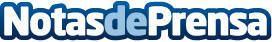 Repara tu Deuda Abogados cancela 24.644€ en Granada (Andalucía) con la Ley de Segunda OportunidadEl despacho de abogados referente en la Ley de Segunda Oportunidad ha logrado la cancelación de más de 103 millones de eurosDatos de contacto:Emma Morón 692875089Nota de prensa publicada en: https://www.notasdeprensa.es/repara-tu-deuda-abogados-cancela-24-644-en Categorias: Nacional Derecho Finanzas Andalucia http://www.notasdeprensa.es